IZO – PRIPREMA VOĆNE SALATE I ZDRAVOG NAPITKAOVE DANE RAZGOVARALI SMO O NAČINIMA BRIGE O ZDRAVLJU ZIMI.MEĐU OSTALIM REKLI SMO KAKO TREBAMO PAZITI NA PREHRANU, JESTI ŠTO VIŠE VOĆA I POVRĆA TE UNOSITI ŠTO VIŠE TEKUĆINE.STOGA DANAS RADIMO VOĆNU SALATU I NARANČADU! POGLEDAJ KOJE VOĆE IMAŠ KOD KUĆE – BANANE, KRUŠKE, JABUKE, NARANČE, KIWI,.. 1. PRVO OPERI RUKE SAPUNOM I TOPLOM VODOM! 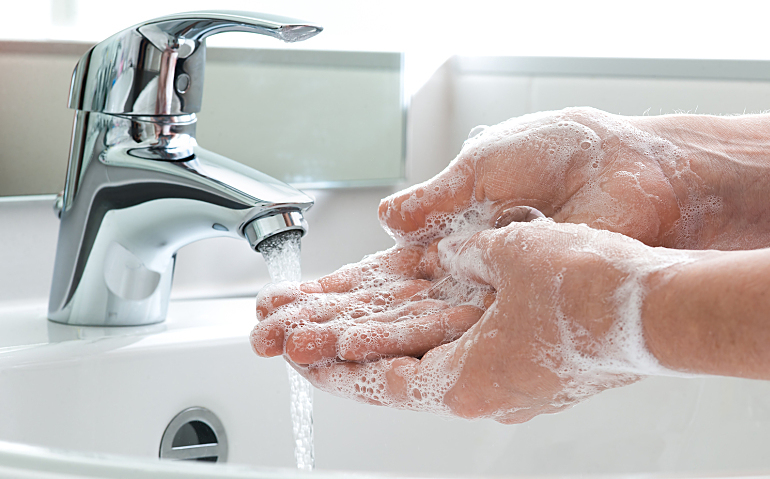 2. VOĆE KOJEM NE SKIDAMO KORU (JABUKU, KRUŠKU) DOBRO OPERI HLADNOM VODOM! OSTALO VOĆE OGULI (BANANU, NARANČU)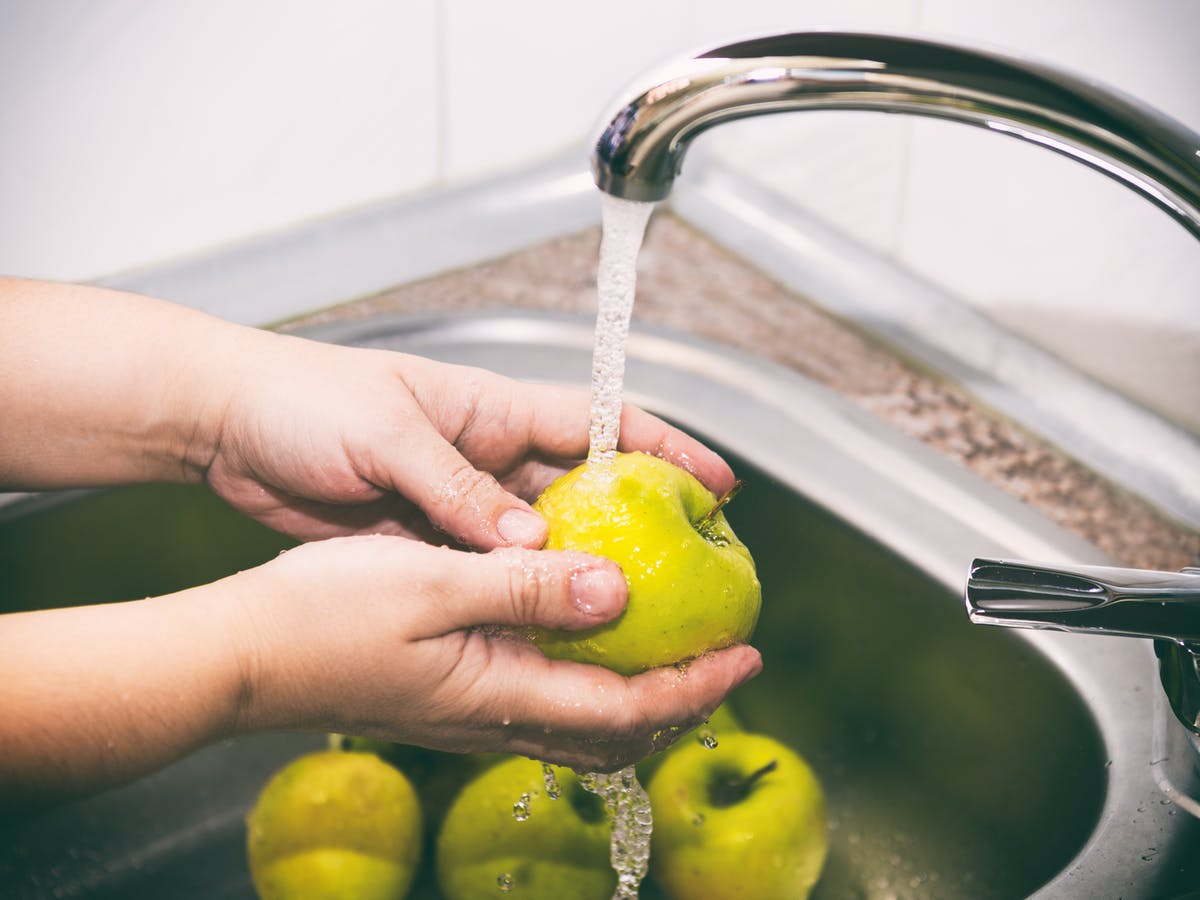 3. NA DASCI ZA REZANJE NAREŽI VOĆE! 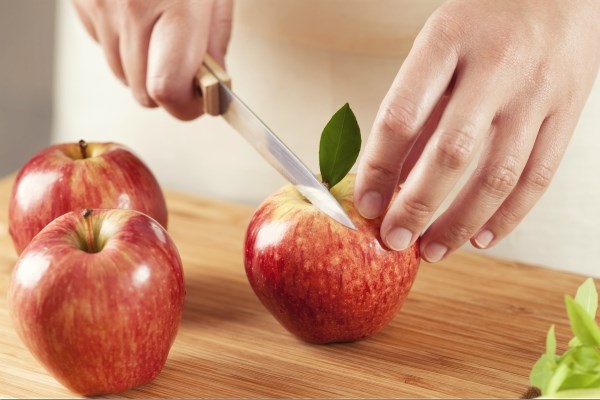 4. NAREZANO VOĆE STAVI U POSUDU.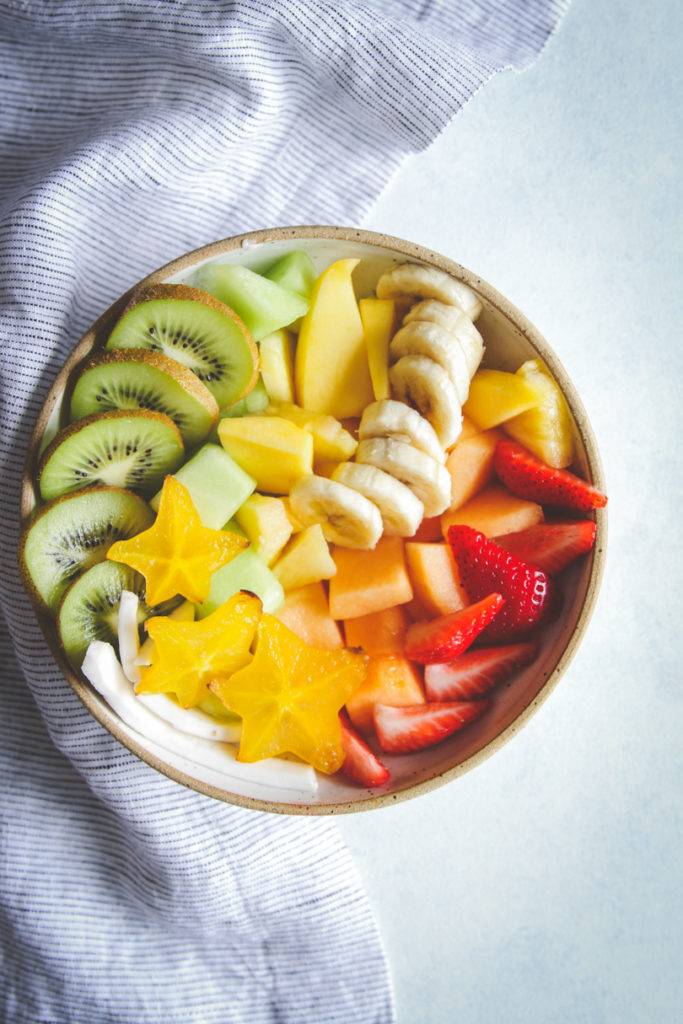 5. AKO IMAŠ SUŠENOG VOĆA (GROŽĐICE, BRUSNICE,..) ILI ORAŠASTE PLODOVE (BADEME, ORAHE, LJEŠNJAKE) DODAJ IH SVOJOJ SALATII! 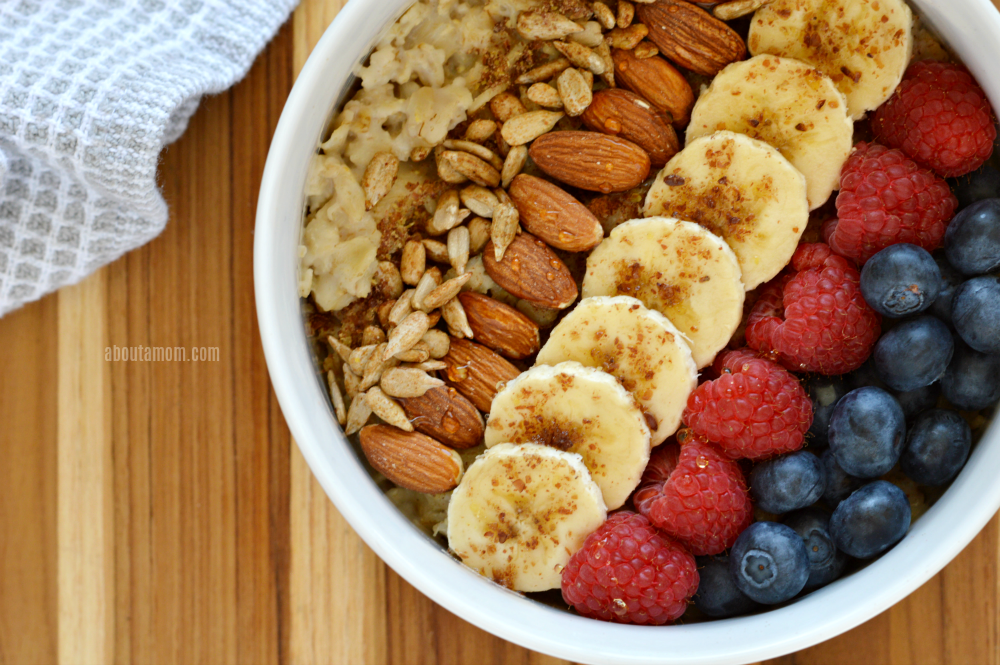 I UŽIVAJ U SVOJEM ZDRAVOM OBROKU! DOBAR TEK! UZ SALATU MOŽEŠ PRIPREMITI I ZDRAV NAPITAK – NARANČADU ILI LIMUNADU! 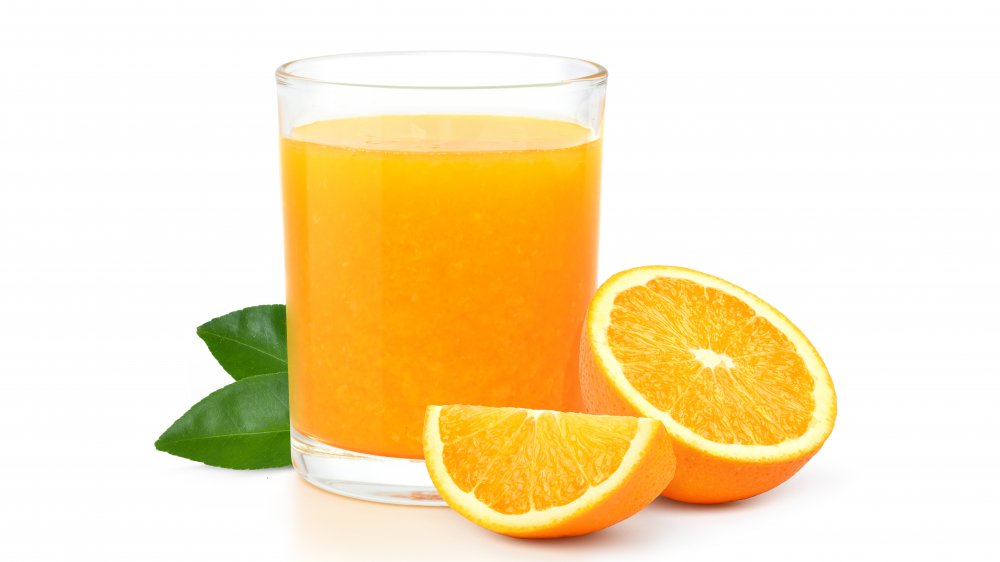 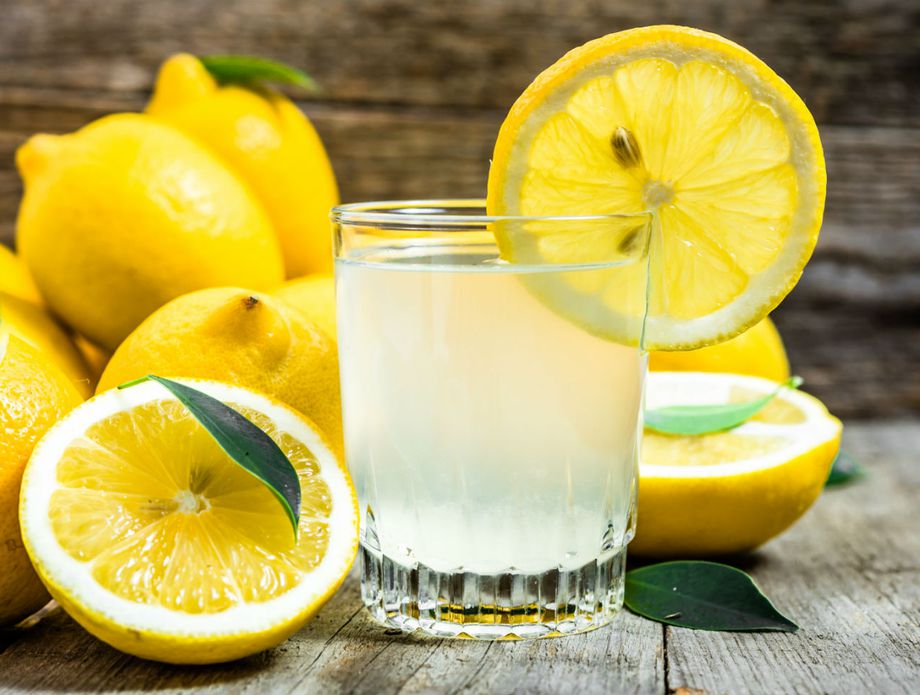 